         H. V.P. Mandal’s           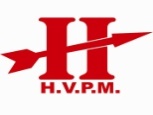 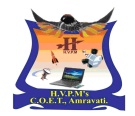 College of Engineering & Technology, AmravatiH. V.P.M. Campus, Hanuman Vyayam Nagar, Amravati 444605 (M. S.)Contact : (0721) 2563422, 2566566			Fax : 0721 – 2571170Admission Notification 2022 – 23(Against Probable CAP Vacancies and Institute level Quota)First Year and Direct Second Year – B. E. & MBA, MEApplications are invited from eligible candidates for admission in First Year Engineering, Direct second Year Engineering and First year MBA against probable vacancies after all CAP round (Against CAP ) at Institute level as per following schedule.Schedule for Admission against vacant seatsFor eligibility & other details, Visit College Website www.hvpmcoet.in Application forms can be obtained from college admission cell as per above schedule. Principal       H.V.P.M’s COET, Amravati Admission Incharge for (B.E./D.S.E./M.E.)Dr. R. R. Keole,   	Prof. A. B. Kharate 9823852893,    	   	 9890454536Admission Incharge for (M.B.A)Prof. Sarvesh Rathi 9890939111    Computer Science & Engineering Information Technology Electronics & Telecommunication Mechanical EngineeringMBA (Master of Business Administration)ME (Master of Engineering)ActivityFirst Year (B.E.) Direct Second Year(B.E.) M.E. First Year MBA First Year Last date for submission of Application Form with required document13/11/2022Upto 5.00 PM29/11/2022Upto 5.00 PM11/11/2022Upto 5.00 PM18/11/2022Upto 5.00 PMDisplay of Provisional College Merit List14/11/2022 At 03.00 PM30/11/2022 At 03.00 PM12/11/2022 At 11.00 AM19/11/2022 At 03.00 PMSubmission of Grievance, if any, Pertaining to Provisional College Merit List14/11/2022At 05.00 PM30/11/2022At 05.00 PM12/11/2022At 01.00 PM19/11/2022At 05.00 PMDisplay of Final College Merit List15/11/2022At 11.00 AM01/12/2022At 11.00 AM12/11/2022At 02.00 PM20/11/2022At 11.00 AMAdmission by Counseling 15/11/202201.00 PMonwards01/12/202201.00 PM onwards12/11/202203.00 PM onwards20/11/202201.00 PM onwardsAdmission to waitlisted candidates, if seats still remain vacant.15/11/2022 to 20/11/202201/12/2022 to 04/12/202213/11/2022 to 15/11/202220/11/2022 to 23/11/2022